1οΠρακτικό Επιτροπής Εξέτασης Αιτήσεων της υπ’αριθμ. ΣΟΧ 1/2020 ΑνακοίνωσηςΠρόσληψης προσωπικού με σχέση εργασίας Ιδιωτικού Δικαίου Ορισμένου χρόνου , συνολικά τριάντα εννέα (39) ατόμων για την κάλυψη αναγκών καθαριότητας  σχολικών μονάδων του Δήμου Αργοστολίου.Στο Αργοστόλι σήμερα, 26 Αυγούστου 2020, ημέρα Τετάρτη ώρα 10:00 συνεδρίασε η επιτροπή Αξιολόγησης Αιτήσεων Υποψηφίων ΙΔΟΧ Προσωπικού οριζόμενη με την αρ.7/204/7-1-2020 απόφαση Δημάρχου στο Δημοτικό Κατάστημα (Π. Βαλλιάνου, Αργοστόλι Τ.Κ. 28100) , αποτελούμενη από τους:1) Στυλιανό Παυλάτο, αν. Προϊστάμενο Διεύθυνσης Διοικητικών Υπηρεσιών, Τακτικό Μέλος2) Σταύρο Κορκό Κουρή, αν. Προϊστάμενος Τμήματος Τουριστικής Ανάπτυξης Πολιτισμού και Παιδείας, Τακτικό Μέλος3)  Αλεξία Ζαπάντη, αν. Προϊσταμένη  Τμήματος Περιβάλλοντος και  Τοπικής Οικονομικής Ανάπτυξης, Αναπληρωματικό Μέλος, λόγω απουσίας του τακτικού υπαλλήλου κ. Άγγελου Παπαγγελόπουλου, με  Γραμματέα της επιτροπής την υπάλληλο του Τμήματος Ανθρώπινου Δυναμικού,  Ευαγγελία Στεφανίτση,    με σκοπό την εξέταση και μοριοδότηση των αιτήσεων που αφορά την πρόσληψη προσωπικού με σύμβαση εργασίας Ιδιωτικού Δικαίου Ορισμένου Χρόνου στο πλαίσιο της ΣΟΧ 1/2020 Ανακοίνωσης του Δήμου Αργοστολίου .   Η Επιτροπή αφού έλαβε υπόψη της τα οριζόμενα στην εν λόγω ΣΟΧ, τους όρους και τις προϋποθέσεις της με αρ. 50175/7-8-2020 ΚΥΑ, όπως τροποποιήθηκε με την αρ. 52878/22-8-2020 όμοια και ισχύει, εξέτασε  στη συνέχεια τις εκπρόθεσμα (26-8-2020) υποβληθείσες  αιτήσεις υποψηφίων και συνέταξε τον συνημμένο στο παρόν πίνακα απορριπτέων.   Η συνεδρίαση  λύεται και θα συνεχιστεί αύριο την ίδια ώρα για την εξέταση των υπολοίπων κατατεθεισών αιτήσεων.ΠΙΝΑΚΑΣ ΑΠΟΡΡΙΠΤΕΩΝ ΥΠΟΨΗΦΙΩΝΑφού συντάχθηκε το παρόν πρακτικό, αναγνώστηκε και υπογράφηκε ως εξής:Τα μέλη της επιτροπής:1)Στυλιανός Παυλάτος, αν. Προϊστάμενος Διεύθυνσης Διοικητικών Υπηρεσιών   2)Σταύρος Κορκός Κουρής, αν. Προϊστάμενος Τμήματος, Τουριστικής Ανάπτυξης Πολιτισμού και Παιδείας , Τακτικό Μέλος3)Αλεξία Ζαπάντη, ανν. Προϊσταμένη  Τμήματος Περιβάλλοντος και  Τοπικής Οικονομικής Ανάπτυξης, Αναπληρωματικό Μέλος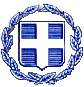 ΕΛΛΗΝΙΚΗ ΔΗΜΟΚΡΑΤΙΑΝΟΜΟΣ ΚΕΦΑΛΛΗΝΙΑΣ ΔΗΜΟΣ ΑΡΓΟΣΤΟΛΙΟΥ  ΕΠΙΤΡΟΠΗ ΑΞΙΟΛΟΓΗΣΗΣ ΑΙΤΗΣΕΩΝ ΥΠΟΨΗΦΙΩΝ  ΙΔΟΧ ΠΡΟΣΩΠΙΚΟΥΠ. ΒΑΛΛΙΑΝΟΥ 7,ΑΡΓΟΣΤΟΛΙΑΡΓΟΣΤΟΛΙ 28100ΤΗΛ. 2671 0 22933 FAX: 26710- 20150               Αργοστόλι 26 Αυγούστου 2020Α/ΑΟΝΟΜΑΤΕΠΩΝΥΜΟΠΑΤΡΩΝΥΜΟΑΙΤΙΟΛΟΓΙΑ ΑΠΟΡΡΙΨΗΣ1ΒΕΝΤΑΦΡΙΝΤΑΣ ΒΑΣΙΛΕΙΟΣΓΕΩΡΓΙΟΣΕκπρόθεσμη υποβολή2ΒΕΝΤΑΦΡΙΝΤΑ ΕΛΕΝΗΝΙΚΟΛΑΟΣΕκπρόθεσμη υποβολή3ΒΕΝΤΑΦΡΙΝΤΑΣ ΝΙΚΟΛΑΟΣΓΕΩΡΓΙΟΣ   Εκπρόθεσμη   υποβολή4ΜΑΡΟΥΛΗΣ ΓΕΡΑΣΙΜΟΣΧΑΡΑΛΑΜΠΟΣΕκπρόθεσμη υποβολή5ΣΟΥΤΑ ΑΝΔΡΟΜΑΧΗ ΑΝΔΡΕΑΣΕκπρόθεσμη υποβολή